n.1 Bottiglia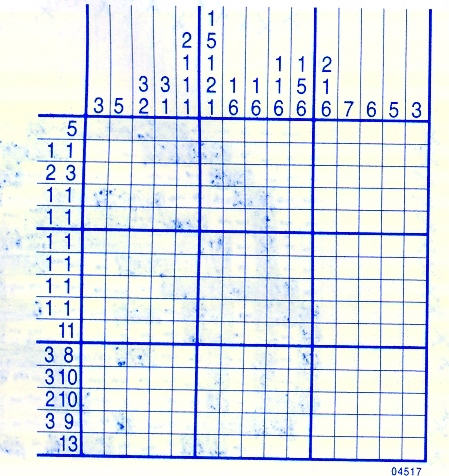 n.2  Casa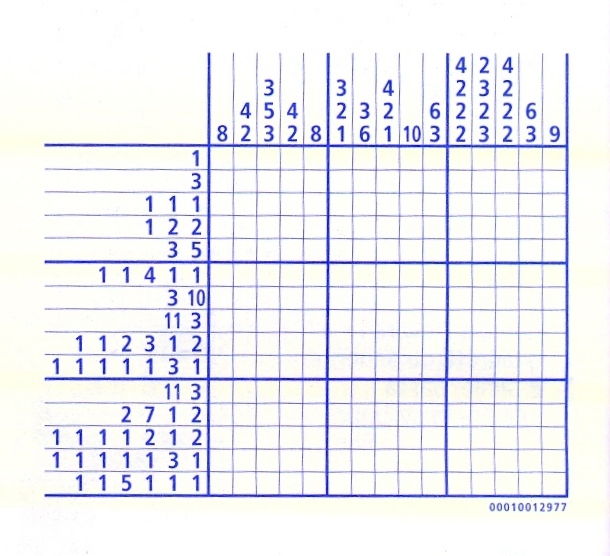 